                     Michigan District Church of the Brethren   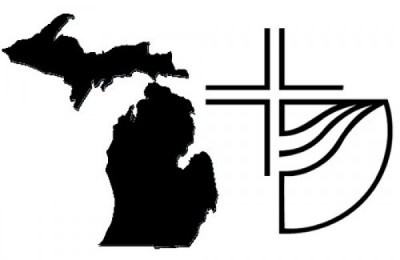 District Conference Delegate RegistrationAugust 12 –13, 2022Congregation ______________________________________________________Number of Delegates: _____  (One delegate for each 25 members or faction thereof - for a maximum of four)Please send this form and payment ($50 per delegate with check made to Michigan District Church of the Brethren) by August 1, 2022 to Mary Gault, 175 West Bidwell Street, Battle Creek, MI 49015 or send by email: marygault@yahoo.com.  After August 1, please include a $25 late fee.Name: _________________________________________Address:  __________________________________________________________Email: _____________________________________  Phone: ________________Name: _________________________________________Address:  __________________________________________________________Email: _____________________________________  Phone: ________________Name: _________________________________________Address:  __________________________________________________________Email: _____________________________________  Phone: ________________Name: _________________________________________Address:  __________________________________________________________Email: _____________________________________  Phone: ________________